Publicado en Madrid el 23/11/2020 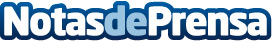 El Colegio de Abogados de Madrid pionero en formar a sus colegiados en el daño cerebral adquiridoEl daño cerebral adquirido supone en los países del Primer Mundo la primera causa de discapacidad en los adultos. Consciente de la situación el ICAM ha decidido organizar por primera vez una jornada de formación acercando al mundo de la abogacía este complejo daño neurológico por sus repercusiones en los distintos órdenes judiciales: administrativo, penal, civil y laboralDatos de contacto:abelardo moreno jimenez607725726Nota de prensa publicada en: https://www.notasdeprensa.es/el-colegio-de-abogados-de-madrid-pionero-en Categorias: Nacional Medicina Derecho Madrid http://www.notasdeprensa.es